Curso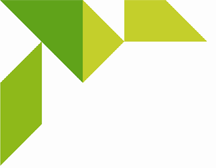    “Trabajo en equipo, planificación y gestión del tiempo”Fecha:   	29 de junio de 2016Horario: 	10.00 - 13.00 h.Lugar: 	Centro de Apoyo al Desarrollo Empresarial (CADE) 	C/ La Palmera, 1. Turre (Almería)ProgramaEl trabajo en equipoPlanificación del trabajoGestión del tiempoLos mapas mentales en la organización empresarialPonentes: Marta De Haro Rodríguez, técnica del CADE Turre.Información e inscripciones: Centro de Apoyo al Desarrollo Empresarial (CADE) de Turre 	Tel: 671.532.476 / mharo@andaluciaemprende.esSíguenos en… 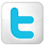 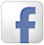 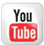 	www.facebook.com/cadealmeria  /  @cadealmeria 	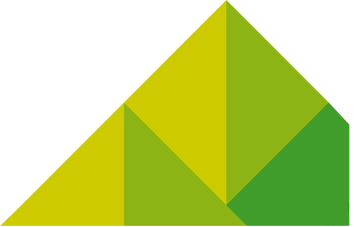 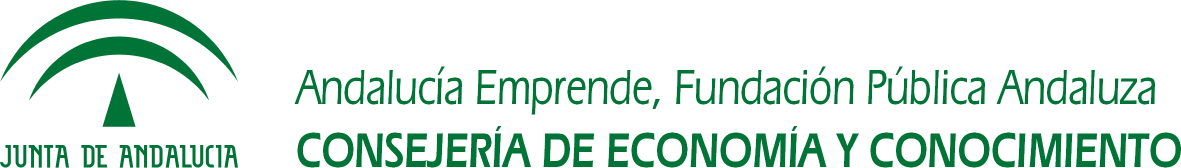 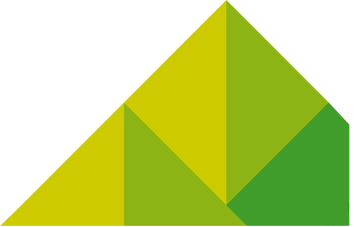 